ПРОЕКТ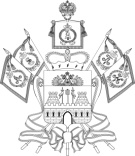 О порядке организации и проведения обучения  населения в области пожарной безопасности  на территории Верхнекубанского сельского поселения  Новокубанского районаВ  соответствии с Федеральными законами от 21 декабря 1994 года                         № 69-ФЗ «О пожарной безопасности», от 6 октября №131-ФЗ «Об общих принципах организации местного самоуправления в Российской Федерации», приказом МЧС России от 12 декабря 2007 года  № 645 «Об утверждении норм пожарной безопасности «Обучение мерам пожарной безопасности работников организаций», постановлением Правительства Российской Федерации от 25 апреля 2012 года № 390 «О противопожарном режиме», Уставом Верхнекубанского сельское поселение Новокубанского района и в целях обеспечения пожарной безопасности на территории Верхнекубанского сельского поселения Новокубанского района                          п о с т а н о в л я ю:1. Утвердить прилагаемый Порядок организации и проведения обучения  населения мерам пожарной безопасности на территории  Верхнекубанского сельского поселения Новокубанского района  согласно приложению к настоящему постановлению.2. Разместить на официальном сайте администрации Верхнекубанского сельского поселения Новокубанского района в информационно телекоммуникационной сети «Интернет». 3. Контроль за исполнением настоящего постановления оставляю за собой.4. Настоящее постановление вступает в силу со дня официального обнародования, путем размещения в специально установленных местах для обнародования муниципальных правовых актов администрации Верхнекубанского сельского поселения Новокубанского района.Глава Верхнекубанского сельского поселенияНовокубанского района                                                                         А.В.БрежневУТВЕРЖДЕНОПриложение  к постановлению администрации Верхнекубанского сельского поселения  Новокубанского районаот _____________ № _____Порядок организации и проведения обучения  населения мерам пожарной безопасности на территории  Верхнекубанского сельского поселения Новокубанского района  1. Настоящий Порядок устанавливает единые требования к организации и проведению обучения населения мерам пожарной безопасности на территории Верхнекубанского сельского поселения Новокубанского района, определяет  его основные цели и задачи, периодичность, формы обучения мерам пожарной безопасности, способам защиты от опасных факторов пожара и правилам поведения в условиях пожара.2. Обучение мерам пожарной безопасности, осуществление противопожарной пропаганды и инструктажа в области пожарной безопасности носит непрерывный многоуровневый характер и проводится в жилищном фонде, в организациях независимо от организационно-правовых форм и форм собственности, а также при совершенствовании знаний в процессе трудовой деятельности.3. Основными задачами подготовки населения мерам пожарной безопасности являются:совершенствование знаний населения в области пожарной безопасности;соблюдение населением требований пожарной безопасности;освоение населением порядка действий при возникновении пожара, способов защиты от опасных факторов пожара, правил применения первичных средств пожаротушения и оказания пострадавшим на пожаре первой медицинской помощи;снижение числа пожаров и степени тяжести от них;оперативное доведение до населения информации в области пожарной безопасности.4. Обучение мерам пожарной безопасности проходят:граждане, состоящие в трудовых отношениях (далее - работающее население);совершеннолетние граждане, не состоящие в трудовых отношениях, за исключением лиц, находящихся в местах лишения свободы, и лиц с психическими или умственными отклонениями, находящихся в специализированных стационарных учреждениях здравоохранения или социального обслуживания (далее - неработающее население);дети в дошкольных образовательных учреждениях и лица, обучающиеся в образовательных учреждениях (далее - обучающиеся).5. Организация и осуществление подготовки населения мерам пожарной безопасности включает в себя: а) планирование и осуществление подготовки населения мерам пожарной безопасности; б) разработку программ подготовки должностных лиц и работников, ответственных за пожарную безопасность; в) организацию и проведение учебно-методических сборов, учений, тренировок, других плановых мероприятий по пожарной безопасности; г) издание учебной литературы, наглядных пособий по пожарной безопасности. 6. Обучение мерам пожарной безопасности работников организаций проводится администрацией (собственниками) этих организаций в соответствии с нормативными документами по пожарной безопасности. 7. Обязательное обучение детей в дошкольных образовательных организациях и лиц, обучающихся в образовательных организациях, мерам пожарной безопасности осуществляется этими организациями по специальным программам в соответствии с законодательством Российской Федерации. 8. Обучение неработающего населения мерам пожарной безопасности проводится в следующих формах:противопожарный инструктаж;самостоятельная подготовка;лекция, беседа, семинар, учебный фильм, инструкция (памятка);учение и тренировка по отработке практических действий при пожарах;противопожарная пропаганда.9. Обучение неработающего населения мерам пожарной безопасности осуществляют юридические лица, занимающиеся вопросами эксплуатации и обслуживания жилищного фонда (управляющие организации, ТСЖ и др.), специально уполномоченные лица администрации Верхнекубанского сельского поселения Новокубанского района. 10. Ответственность за организацию и своевременность обучения мерам пожарной безопасности неработающего населения (кроме неработающего населения, проживающего в домах частного жилого сектора) несут юридические лица, занимающиеся вопросами эксплуатации и обслуживания жилищного фонда.11. Юридические лица, занимающиеся вопросами эксплуатации и обслуживания жилищного фонда, обязаны ежегодно проводить обучение неработающего населения мерам пожарной безопасности: нанимателей жилых помещений, собственников жилых помещений по специальной инструкции (памятке).12. 	Наниматель, собственник жилого помещения обязаны проинструктировать  проживающих жильцов о соблюдении мер пожарной  безопасности.13. Обучение неработающего населения мерам пожарной безопасности, проживающего в общежитии, независимо от его принадлежности, ежегодно осуществляет комендант здания или лицо, назначенное руководителем организации по принадлежности здания.14.  Обучение неработающего населения мерам пожарной безопасности, проживающего в помещениях, находящихся в ведении Министерства обороны Российской Федерации, МВД, других  ведомств,  проводят должностные лица квартирно-эксплуатационных органов Вооружённых Сил Российской Федерации,  службы тыла Министерства внутренних дел, других ведомств.15. 	Обучение неработающего населения мерам пожарной безопасности в садоводческих товариществах и дачно-строительных кооперативах, расположенных на территории Верхнекубанского сельского поселения Новокубанского района, осуществляют их правления перед началом весенне-летнего сезона под роспись.16. Организация первоначального противопожарного инструктажа граждан проводится при вступлении их в жилищные, гаражные, дачные и иные специализированные потребительские кооперативы, садово-огороднические товарищества, товарищества собственников жилья, а также при предоставлении гражданам жилых помещений по договорам социального найма, найма специализированного жилого помещения и возлагается на уполномоченных представителей данных организаций.17. Администрация Верхнекубанского сельского поселения Новокубанского района: оказывает Обучающим необходимую методическую и практическую помощь по вопросам обучения неработающего населения мерам пожарной безопасности;проводит противопожарный инструктаж лиц без определённого места жительства в ходе рейдов по местам их возможного пребывания совместно с полицией и руководителями органов территориального общественного самоуправления с вручением памяток под роспись в журнале (приложение №2);оказывает содействие органам государственной власти субъектов Российской в информировании населения о мерах пожарной безопасности, в том числе посредством организации и проведения собраний населения.18. Глава Верхнекубанского сельского поселения Новокубанского районаорганизует работу по доведению методических рекомендаций по обучению неработающего населения мерам пожарной безопасности до юридических лиц, занимающихся вопросами эксплуатации и обслуживания жилищного фонда;организует распространение среди неработающего населения, проживающего в домах частного жилого сектора, специальных инструкций (памяток) под роспись в журнале (приложение №2);осуществляет  учёт работы по обучению неработающего населения мерам пожарной  безопасности.19. Юридические лица, занимающиеся вопросами эксплуатации и обслуживания жилищного фонда:  а) проводят ежегодный противопожарный инструктаж нанимателя, собственника жилого помещения под роспись в журнале (приложение №2);б) проводят инструктаж способом распечатки инструкции (памятки) на оборотной стороне квитанции по оплате жилищно-коммунальных услуг;в) размещают на стендах в местах общего пользования информацию по пожарной безопасности;г) осуществляют учёт работы по обучению неработающего населения мерам пожарной безопасности и ежегодно представляют отчёт 10 июня и 10 декабря  главе  Верхнекубанского сельского  поселения Новокубанского района по форме согласно приложению №1.20. Финансовое обеспечение расходов, связанных с реализацией настоящего Порядка, осуществляется за счет средств бюджета Верхнекубанского сельского поселения Новокубанского района, а юридическими лицами, занимающимися вопросами эксплуатации и обслуживания жилищного фонда, за счёт собственных средств.Заместитель главы Верхнекубанского сельского поселения Новокубанского района	    Е.В.КаутцПриложение №1к  порядку организации и проведения обучения  населения мерам пожарной безопасности на территории  Верхнекубанского сельского поселения Новокубанского района  ОТЧЁТО ВЫПОЛНЕНИИ МЕРОПРИЯТИЙ ПО ОБЕСПЕЧЕНИЮ ПЕРВИЧНЫХ МЕР ПОЖАРНОЙ БЕЗОПАСНОСТИ НА ТЕРРИТОРИИ ВЕРХНЕКУБАНСКОГО СЕЛЬСКОГО ПОСЕЛЕНИЯНОВОКУБАНСКОГО РАЙОНАЗаместитель главы Верхнекубанского сельского поселения Новокубанского района	    Е.В.КаутцПриложение №2к  порядку организации и проведения обучения  населения мерам пожарной безопасности на территории  Верхнекубанского сельского поселения Новокубанского района  Заместитель главы Верхнекубанского сельского поселения Новокубанского района	    Е.В.КаутцN п/пМероприятияМероприятияЗа отчётный периодС начала года1.Проведено поквартирных обходов жилого фонда с целью обучения населения мерам пожарной безопасности, всего:Проведено поквартирных обходов жилого фонда с целью обучения населения мерам пожарной безопасности, всего:в том числе- в многоквартирных домах- в частных домах2.Проинструктировано человек в жилом фонде всего:Проинструктировано человек в жилом фонде всего:в том числе- в многоквартирных домах- в частных домахиз них- неработающего населения- неблагополучного населения- лиц, стоящих на спецучёте3.Количество неработающего населения на обслуживаемой территории (количество человек)Количество неработающего населения на обслуживаемой территории (количество человек)4.Количество неблагополучных семей / человек на обслуживаемой территорииКоличество неблагополучных семей / человек на обслуживаемой территории5.Проведено совместных рейдов, патрулирований с участковыми уполномоченными полиции, председателями дачных кооперативов и т.д.Проведено совместных рейдов, патрулирований с участковыми уполномоченными полиции, председателями дачных кооперативов и т.д.6.Проведено собраний, бесед, семинаров и др. с работниками  ЖКХ, работниками социальных служб,  населением по вопросам профилактики пожаров и мерам пожарной безопасностиПроведено собраний, бесед, семинаров и др. с работниками  ЖКХ, работниками социальных служб,  населением по вопросам профилактики пожаров и мерам пожарной безопасности7.Распространено наглядно-изобразительных материалов (памятки, листовки, плакаты и т.д.)Распространено наглядно-изобразительных материалов (памятки, листовки, плакаты и т.д.)8.Оборудовано уголков/ стендов на противопожарную тематикуОборудовано уголков/ стендов на противопожарную тематику9.Количество работников, назначенных ответственными  за проведение обучения неработающего населения мерам пожарной безопасностиКоличество работников, назначенных ответственными  за проведение обучения неработающего населения мерам пожарной безопасностиЖУРНАЛПРОТИВОПОЖАРНОГО ИНСТРУКТАЖАНЕРАБОТАЮЩЕГО НАСЕЛЕНИЯНА ТЕРРИТОРИИ ПРОЧНООКОПСКОГО СЕЛЬСКОГО ПОСЕЛЕНИЯ НОВОКУБАНСКОГО РАЙОНАНачат ____________ 20__ г.

Окончен __________ 20__г. ЖУРНАЛПРОТИВОПОЖАРНОГО ИНСТРУКТАЖАНЕРАБОТАЮЩЕГО НАСЕЛЕНИЯНА ТЕРРИТОРИИ ПРОЧНООКОПСКОГО СЕЛЬСКОГО ПОСЕЛЕНИЯ НОВОКУБАНСКОГО РАЙОНАНачат ____________ 20__ г.

Окончен __________ 20__г. ЖУРНАЛПРОТИВОПОЖАРНОГО ИНСТРУКТАЖАНЕРАБОТАЮЩЕГО НАСЕЛЕНИЯНА ТЕРРИТОРИИ ПРОЧНООКОПСКОГО СЕЛЬСКОГО ПОСЕЛЕНИЯ НОВОКУБАНСКОГО РАЙОНАНачат ____________ 20__ г.

Окончен __________ 20__г. ЖУРНАЛПРОТИВОПОЖАРНОГО ИНСТРУКТАЖАНЕРАБОТАЮЩЕГО НАСЕЛЕНИЯНА ТЕРРИТОРИИ ПРОЧНООКОПСКОГО СЕЛЬСКОГО ПОСЕЛЕНИЯ НОВОКУБАНСКОГО РАЙОНАНачат ____________ 20__ г.

Окончен __________ 20__г. ЖУРНАЛПРОТИВОПОЖАРНОГО ИНСТРУКТАЖАНЕРАБОТАЮЩЕГО НАСЕЛЕНИЯНА ТЕРРИТОРИИ ПРОЧНООКОПСКОГО СЕЛЬСКОГО ПОСЕЛЕНИЯ НОВОКУБАНСКОГО РАЙОНАНачат ____________ 20__ г.

Окончен __________ 20__г. ЖУРНАЛПРОТИВОПОЖАРНОГО ИНСТРУКТАЖАНЕРАБОТАЮЩЕГО НАСЕЛЕНИЯНА ТЕРРИТОРИИ ПРОЧНООКОПСКОГО СЕЛЬСКОГО ПОСЕЛЕНИЯ НОВОКУБАНСКОГО РАЙОНАНачат ____________ 20__ г.

Окончен __________ 20__г. N п/пДата обученияФамилия, имя, отчество инструктируемогоАдресПодписьПодписьинструктируемогоинструктирующего